ТЕХНОЛОГИЧЕСКАЯ КАРТА № 6 /ОСП 3краткосрочной образовательной практики речевой направленности для детей 5-7 лет«Учусь рассуждать»ФИО педагога: Ландина Оксана АлександровнаДолжность: учитель – логопед Тематический план занятийПриложенияАннотация для родителей (основная идея доступная для понимания, четко и лаконично формулированная) В современной науке рассуждение рассматривается как неотъемлемая сторона мыслительной деятельности человека, как необходимое условие осознанного освоения знаний. Оно предполагает выделение существенных признаков предметов и явлений, понимание различного рода зависимостей (причинно-следственных, пространственно-временных, функциональных, целевых), поиск доказательств.Овладение рассуждением происходит в единстве с речевым развитием детей и создаёт предпосылки для успешного обучения в школе.Цель КОП1.Совершенствовать умение видеть в предметах и явлениях окружающей действительности положительные и отрицательные стороны.2.Совершенствовать умение доказывать свою точку зрения, рассуждать, находя необходимые аргументы.3.Совершенствовать умение отвечать полным предложением на вопросы взрослого.Количество часов КОП2 занятия по 5-7 минутМаксимальное количество участников1-3 человекаПеречень материалов и оборудования для проведения КОПКартинки «Весна» и «Дерево»Предполагаемые результаты (умения/навыки, созданный продукт)1.Умеет видеть в предметах и явлениях окружающей действительности положительные и отрицательные стороны.2.Учится отвечать полными предложениями на вопросы педагога3.Может доказывать свою точку зрения, находя необходимые аргументы.Список литературы, использованной при подготовке КОП.1. Развивающие технологии в логопедии / В. М. Акименко. — Ростов н/Д : Феникс, 2011. — 109, [2] с. : ил. — (Сердце отдаю детям).ЗадачиДеятельность педагогаДеятельность педагогаДеятельность детейДеятельность детейПредполагаемый результат Тема: «Игра «Хорошо - плохо» по теме «Весна»Тема: «Игра «Хорошо - плохо» по теме «Весна»Тема: «Игра «Хорошо - плохо» по теме «Весна»Тема: «Игра «Хорошо - плохо» по теме «Весна»Тема: «Игра «Хорошо - плохо» по теме «Весна»Тема: «Игра «Хорошо - плохо» по теме «Весна»1. Совершенствовать умение видеть в предметах и явлениях окружающей действительности положительные и отрицательные стороны.2.Совершенствовать умение доказывать свою точку зрения, рассуждать, находя необходимые аргументы.3.Совершенствовать умение отвечать полным предложением на вопросы взрослого1. Совершенствовать умение видеть в предметах и явлениях окружающей действительности положительные и отрицательные стороны.2.Совершенствовать умение доказывать свою точку зрения, рассуждать, находя необходимые аргументы.3.Совершенствовать умение отвечать полным предложением на вопросы взрослого1.Взрослый предлагает поиграть в игру «Хорошо – плохо» и выкладывает перед детьми картинку  с изображением времени года «Весна». Приложение № 12. Взрослый спрашивает «Как вы думаете, весна – это хорошо или плохо?». Например: Весной идет дождь…Хорошо:Растения будут лучше расти…По лужам можно пускать кораблики…Всю пыль прибьет к земле, дома и улицы будут чистые…Плохо:Нельзя гулять, придется сидеть дома…Можно промокнуть и заболеть…Если долго будет идти дождь, вода в реке может выйти из берегов….1.Взрослый предлагает поиграть в игру «Хорошо – плохо» и выкладывает перед детьми картинку  с изображением времени года «Весна». Приложение № 12. Взрослый спрашивает «Как вы думаете, весна – это хорошо или плохо?». Например: Весной идет дождь…Хорошо:Растения будут лучше расти…По лужам можно пускать кораблики…Всю пыль прибьет к земле, дома и улицы будут чистые…Плохо:Нельзя гулять, придется сидеть дома…Можно промокнуть и заболеть…Если долго будет идти дождь, вода в реке может выйти из берегов….1.Дети рассматривают картинку.2.Дети высказывают предположения, доказывая свою точку зрения.1. Умеют видеть в предметах и явлениях окружающей действительности положительные и отрицательные стороны.2. Могут доказывать свою точку зрения, находя необходимые аргументы.3.Учатся отвечать полным предложением на вопросы взрослого.Тема: «Игра «Хорошо - плохо» по теме «Дерево»Тема: «Игра «Хорошо - плохо» по теме «Дерево»Тема: «Игра «Хорошо - плохо» по теме «Дерево»Тема: «Игра «Хорошо - плохо» по теме «Дерево»Тема: «Игра «Хорошо - плохо» по теме «Дерево»Тема: «Игра «Хорошо - плохо» по теме «Дерево»1. Совершенствовать умение видеть в предметах и явлениях окружающей действительности положительные и отрицательные стороны.2.Совершенствовать умение доказывать свою точку зрения, рассуждать, находя необходимые аргументы.3.Совершенствовать умение отвечать полным предложением на вопросы взрослого1. Совершенствовать умение видеть в предметах и явлениях окружающей действительности положительные и отрицательные стороны.2.Совершенствовать умение доказывать свою точку зрения, рассуждать, находя необходимые аргументы.3.Совершенствовать умение отвечать полным предложением на вопросы взрослого1.Взрослый предлагает поиграть в игру «Хорошо – плохо» и выкладывает перед детьми картинку  с изображением «Дерево». Приложение № 22. Взрослый  и спрашивает «Дерево – это хорошо или плохо?».Например:Хорошо:Укрывает от дождя.Украшает город.Из дерева можно сделать красивые сувениры и построить дома.Птицы могут вить гнезда на деревьях.Можно составить букет из веток и листьев, украсить комнату.Из дерева делают дрова и топят печи в домах и тд.Плохо:Растет на площадке и мешает играть.С деревьев осыпается много листьев, которые нужно убирать.Может бить ветками в окно и пугать.В дерево может ударить молния и вызвать пожарили преградить дорогу.В деревьях живут насекомые – вредители и тд.1.Взрослый предлагает поиграть в игру «Хорошо – плохо» и выкладывает перед детьми картинку  с изображением «Дерево». Приложение № 22. Взрослый  и спрашивает «Дерево – это хорошо или плохо?».Например:Хорошо:Укрывает от дождя.Украшает город.Из дерева можно сделать красивые сувениры и построить дома.Птицы могут вить гнезда на деревьях.Можно составить букет из веток и листьев, украсить комнату.Из дерева делают дрова и топят печи в домах и тд.Плохо:Растет на площадке и мешает играть.С деревьев осыпается много листьев, которые нужно убирать.Может бить ветками в окно и пугать.В дерево может ударить молния и вызвать пожарили преградить дорогу.В деревьях живут насекомые – вредители и тд.1.Дети рассматривают картинку.2.Дети высказывают предположения, доказывая свою точку зрения.1. Умеют видеть в предметах и явлениях окружающей действительности положительные и отрицательные стороны.2. Могут доказывать свою точку зрения, находя необходимые аргументы.3.Учатся отвечать полным предложением на вопросы взрослого.Приложение 1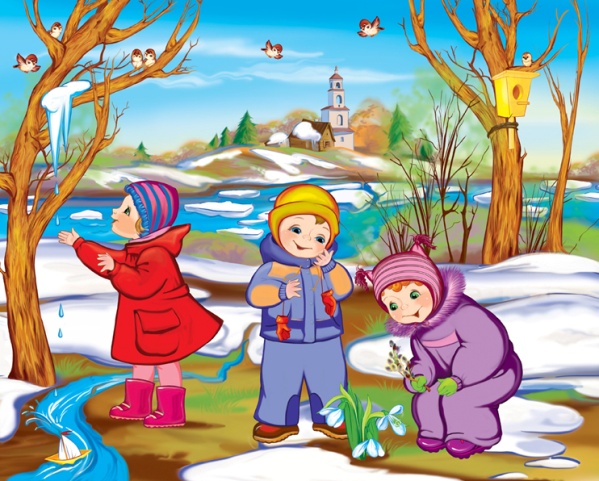 Приложение № 2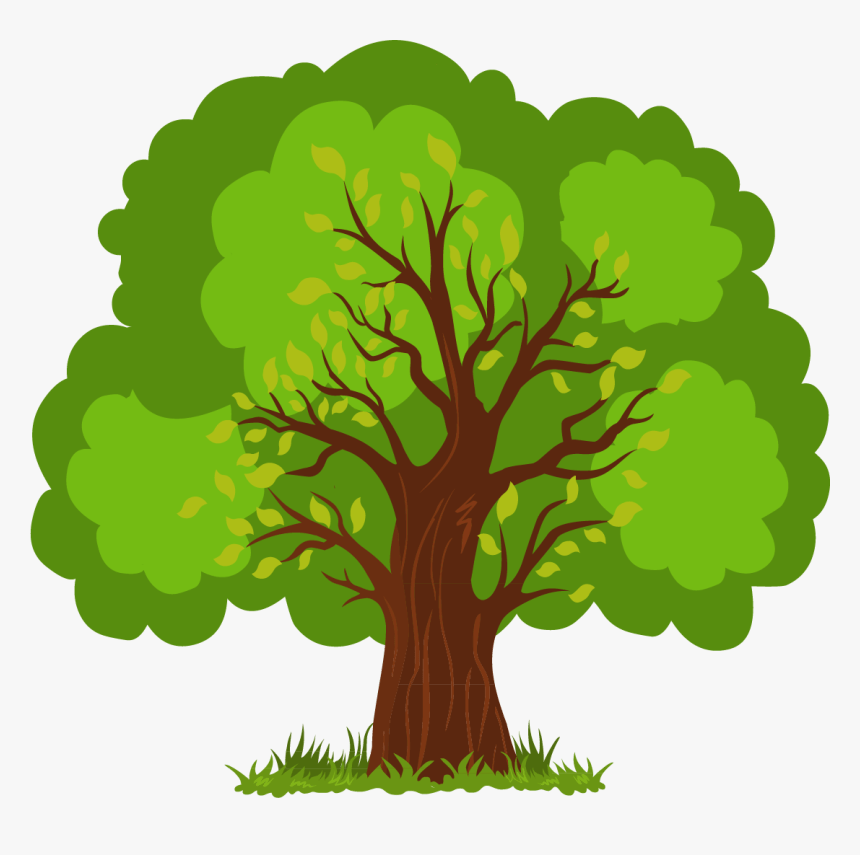 